December 9, 2015	In Re:	M-2015-2515375(SEE ATTACHED LIST)Petition of Duquesne Light CompanyFor Phase III Energy Efficiency & Conservation PlanCall-In Telephone Notice	This is to inform you that an Initial Call-In Telephonic Prehearing Conference on the above-captioned case will be held as follows:Date:		Wednesday, January 6, 2016Time:		10:00 a.m.Location:	2nd Floor Hearing RoomPiatt PlaceSuite 220301 Fifth AvenuePittsburgh, PA 15222Presiding:	Administrative Law Judge Katrina L. DunderdalePiatt PlaceSuite 220301 5th AvenuePittsburgh, PA 15222Telephone:  412.565.3550Fax:  412.565.5692At the above date and time, you must call into the hearing.  If you fail to do so, your case will be dismissed.  You will not be called by the Administrative Law Judge.To participate in the hearing, You must dial the toll-free number listed belowYou must enter a PIN number when instructed to do so, also listed belowYou must speak your name when promptedThe telephone system will connect you to the hearingToll-free Bridge Number:	1.855.750.1027PIN Number:			050995If you have any witnesses you want to have present during the hearing, you must provide them with the telephone number and PIN number. 	Individuals representing themselves are not required to be represented by an attorney.  All others (corporation, partnership, association, trust or governmental agency or subdivision) must be represented by an attorney.  An attorney representing you should file a Notice of Appearance before the scheduled hearing date.	If you are a person with a disability, and you wish to attend the hearing, we may be able to make arrangements for your special needs.  Please call the scheduling office at the Public Utility Commission at least five (5) business days prior to your hearing to submit your request.	If you require an interpreter to participate in the hearings, we will make every reasonable effort to have an interpreter present.  Please call the scheduling office at the Public Utility Commission at least ten (10) business days prior to your hearing to submit your request.Scheduling Office:  717.787.1399AT&T Relay Service number for persons who are deaf or hearing-impaired:  1.800.654.5988c:	ALJ Dunderdale	Dawn Reitenbach	Calendar File	File RoomM-2015-2515375 – PETITION OF PECO ENERGY COMPANY  - FOR APPROVAL OF ITS ACT 129 PHASE III ENERGY EFFICIENCY AND CONSERVATION PLAN 
ROBERT HOAGLUND ESQUIRE
DUQUESNE LIGHT COMPANY
411 SEVENTH AVE 16TH FLOOR
PITTSBURGH PA  15228
412-393-1058
Accepts e-ServiceLINDA R EVERS ESQUIRE
STEVENS AND LEE
111 N SIXTH STREET
PO BOX 679
READING PA  19603-0679
610-478-2175
Accepts e-ServiceMICHAEL A GRUIN ESQUIRE
STEVENS & LEE
16TH FLOOR
17 NORTH SECOND STREET
HARRISBURG PA  17101
717-255-7365
Accepts e-ServiceOFFICE OF CONSUMER ADVOCATE555 WALNUT STREET5TH FLOOR FORUM PLACEHARRISBURG PA  17101-1932OFFICE OF SMALL BUSINESS ADVOCATE300 NORTH 2ND STREET SUITE 202HARRISBURG PA  17101PA PUBLIC UTILITY COMMISSIONBUREAU OF INVESTIGATION & ENFORCEMENTPO BOX 3265HARRISBURG PA  17105-3265PATRICK CICERO ESQUIRE
HARRY S GELLER ESQUIREPA UTILITY LAW PROJECT
118 LOCUST STREET
HARRISBURG PA  17101
717-236-9486
Accepts e-ServiceTHEODORE S ROBINSON ESQUIRE
CITIZEN POWER
2121 MURRAY AVENUE
PITTSBURGH PA  15217
412-421-7029

JEFFREY J NORTON ESQUIRE
ECKERT SEAMANS CHERIN & MELLOTT 213 MARKET STREET 8TH FL
HARRISBURG PA  17101
PAMELA C POLACEK ESQUIRE
TERESA K SCHMITTBERGER ESQUIRE
MCNEES WALLACE & NURICK
100 PINE STREET
PO BOX 1166
HARRISBURG PA  17108-1166
717.237.5368
Accepts e-ServiceJOSEPH L VULLO ESQUIRE
1460 WYOMING AVENUE
FORTY FORT PA  18704
570-288-6441
Accepts e-Service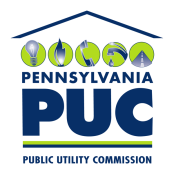  PUBLIC UTILITY COMMISSIONOffice of Administrative Law JudgeP.O. IN REPLY PLEASE REFER TO OUR FILE